Individual Student Report, Spring 20XX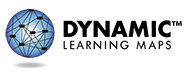 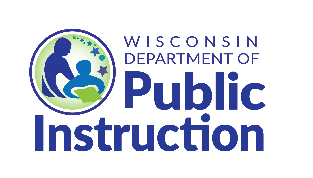 NAME: Student NameGRADE: 10SCHOOL: School NameDISTRICT: District NamePURPOSE: This report presents information about Student’s achievement on the Dynamic Learning Maps (DLM) assessment. Performance levelsdescribe Student’s performance on content area tests. The DLM assessment is designed to identify strengths and needs relative to the WisconsinEssential Elements.DLM Performance LevelsEMERGING: The student demonstrates emerging understanding of and ability to applycontent knowledge and skills represented by the Essential Elements.APPROACHING THE TARGET: The student’s understanding of and ability to applytargeted content knowledge and skills represented by the Essential Elements isapproaching the target.AT TARGET: The student’s understanding of and ability to apply content knowledge andskills represented by the Essential Elements is at target.ADVANCED: The student demonstrates advanced understanding of and ability to applytargeted content knowledge and skills represented by the Essential Elements.For more information:Dynamic Learning Maps General Information:http://dpi.wi.gov/assessment/dlmWisconsin Essential Elements:http://dpi.wi.gov/sped/topics/essential-elementsGrade and content-specific Performance LevelDescriptions can be found at:https://dynamiclearningmaps.org/assessment-results*Content areas not shown were not tested**Social studies is assessed through a Wisconsin developed rating scale, in grades 4, 8, and 10. For reporting purposes, social studies performance levels have beenincluded with the DLM performance levels and content areas.Overall ResultsThis section describes Student’s performance on grade-level academic skills in each content area. The Conceptual Areas and Domains sections further identify the categories of tested skills and the percent mastered relative to the Wisconsin Essential Elements.English Language ArtsGrade 10 English language arts allows students to show their achievement in 85 skills related to 17 Essential Elements. Student has mastered XX of those 85 skills during the 20XX-XX school year.Conceptual AreasScienceGrade 10 science allows students to show their achievement in 27 skills related to 9 Essential Elements. Student has mastered X of those 27 skills during the 20XX-XX school year.DomainsMathematicsGrade 10 mathematics allows students to show their achievement in 45 skills related to 9 Essential Elements. Student has mastered XX of those 45 skills during the 20XX-XX school year.Conceptual AreasSocial StudiesStudent’s performance is (emerging, approaching target, at target or advanced). Social studies is completed for students in grades 4, 8, and 10 using a Wisconsin developed rating scale completed by the teacher. These scores are reported based upon Student’s performance level as indicated by the overall score on the rating scale and not by individually scored test items. Please contact Student’s teacher for more information regarding social studies.c The University of Kansas. All rights reserved. For educational purposes only. May not be used for commercial or other purposes without permission. “Dynamic Learning Maps” is a trademark of The University of KansasContent AreaDLM Performance Levels*DLM Performance Levels*DLM Performance Levels*DLM Performance Levels*Content AreaEmergingApproaching the TargetAt TargetAdvancedEnglish Language ArtsMathematicsScienceSocial Studies**Construct Understanding of Text                        XX%    Mastered X of XX skillsUse Writing to Communicate            XX%    Mastered X of XX skillsIntegrate Ideas and Information from Text                          XX%    Mastered X of XX skillsIntegrate Ideas and Information in Writing                  XX%    Mastered X of XX skillsEarth & Space Science              XX%    Mastered X of X skillsPhysical Science                      XX%    Mastered X of XX skillsLife Science                  XX%    Mastered X of X skillsCalculate Accurately and Efficiently Using Simple Arithmetic Operations              XX%    Mastered X of XX skillsRepresent and Interpret Data Displays          XX%    Mastered X of XX skillsUnderstand and Use Geometric Properties of Two- and Three- Dimensional Shapes   XX%    Mastered X of XX skillsUse Operations and Models to Solve Problems   XX%    Mastered X of XX skillsUnderstand and Use Measurement Principles and Units of Measure   XX%    Mastered X of XX skillsUnderstand Patterns and Functional Thinking             XX%    Mastered X of XX skills